W ramach projektu zakupiono dwa instrumenty dla zespołu muzycznego działającego przy OSP Michorzewko. Są to gitara elektryczna marki Gibson Les Paul Classic oraz instrument klawiszowy Yamaha PSR S670. Zakup pozwoli na osiągniecie nowoczesnego brzmienia oraz poszerzenie składu członków zespołu. Operacja została dofinansowana kwotą  8999,40 złotego.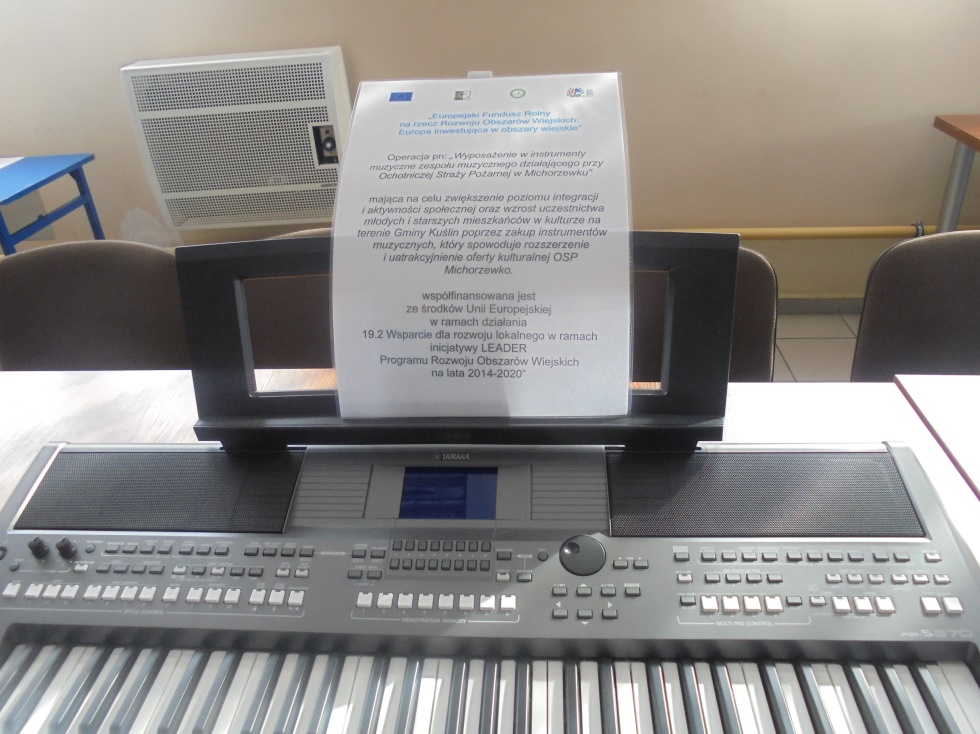 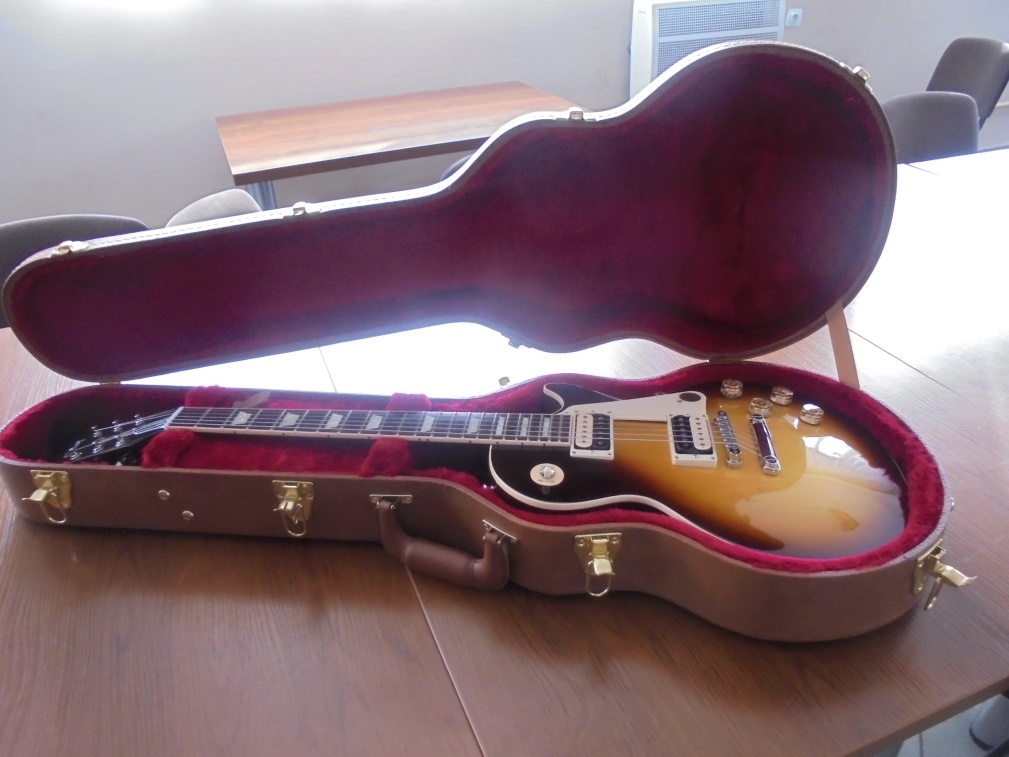 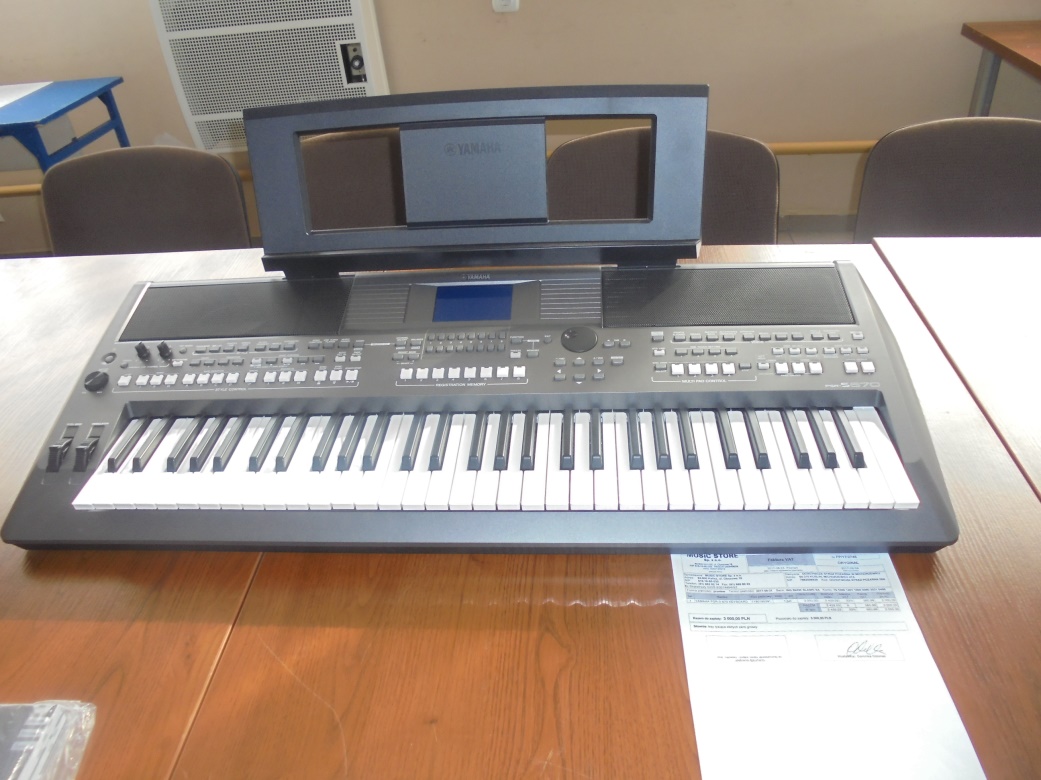 